Supplementary material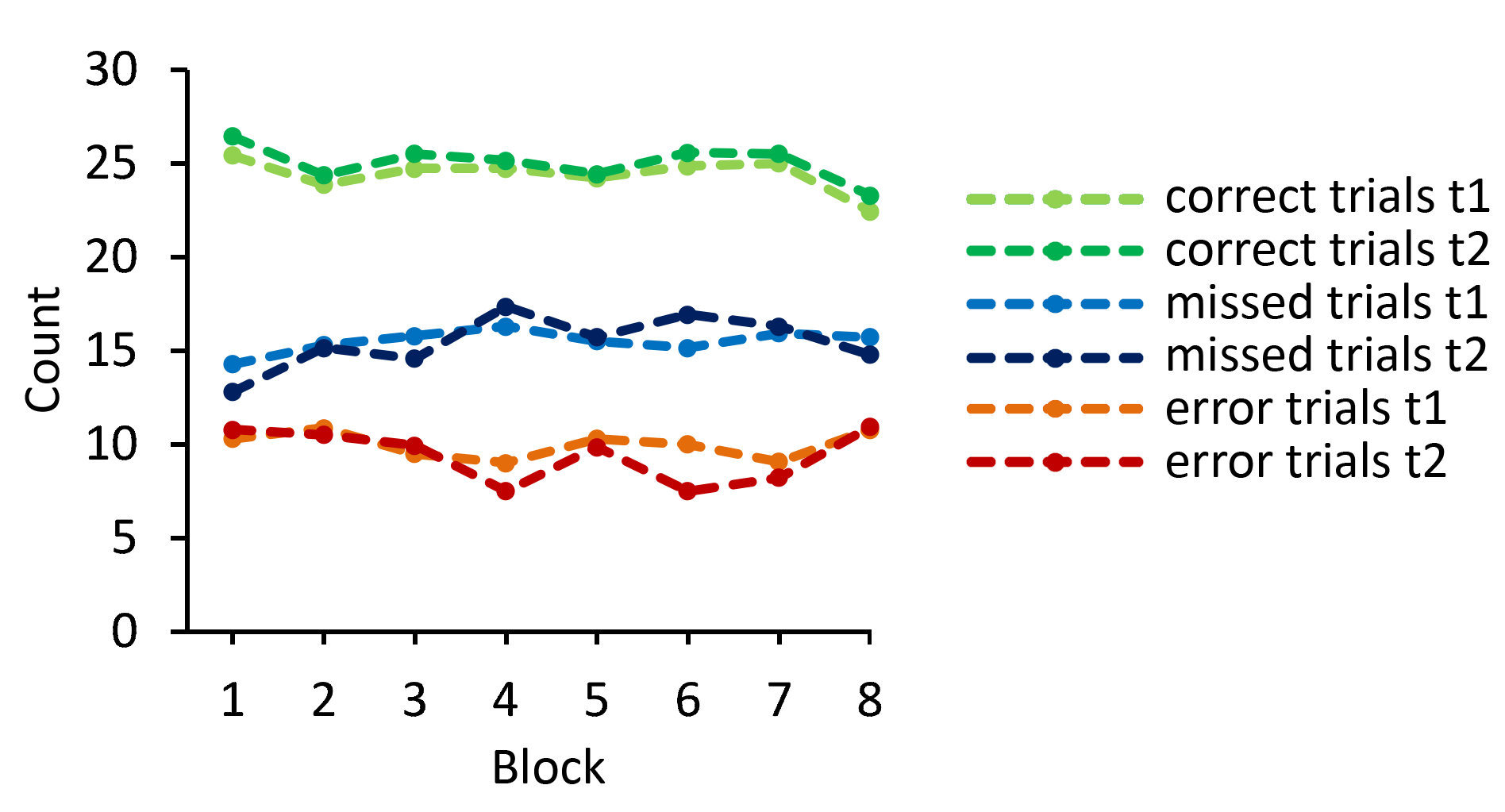 Supplementary Figure 1 - Distribution of correct, missed and error trials over the experimental time course. Each block contains 50 trials, except block 8 contains 49 trials.Supplementary material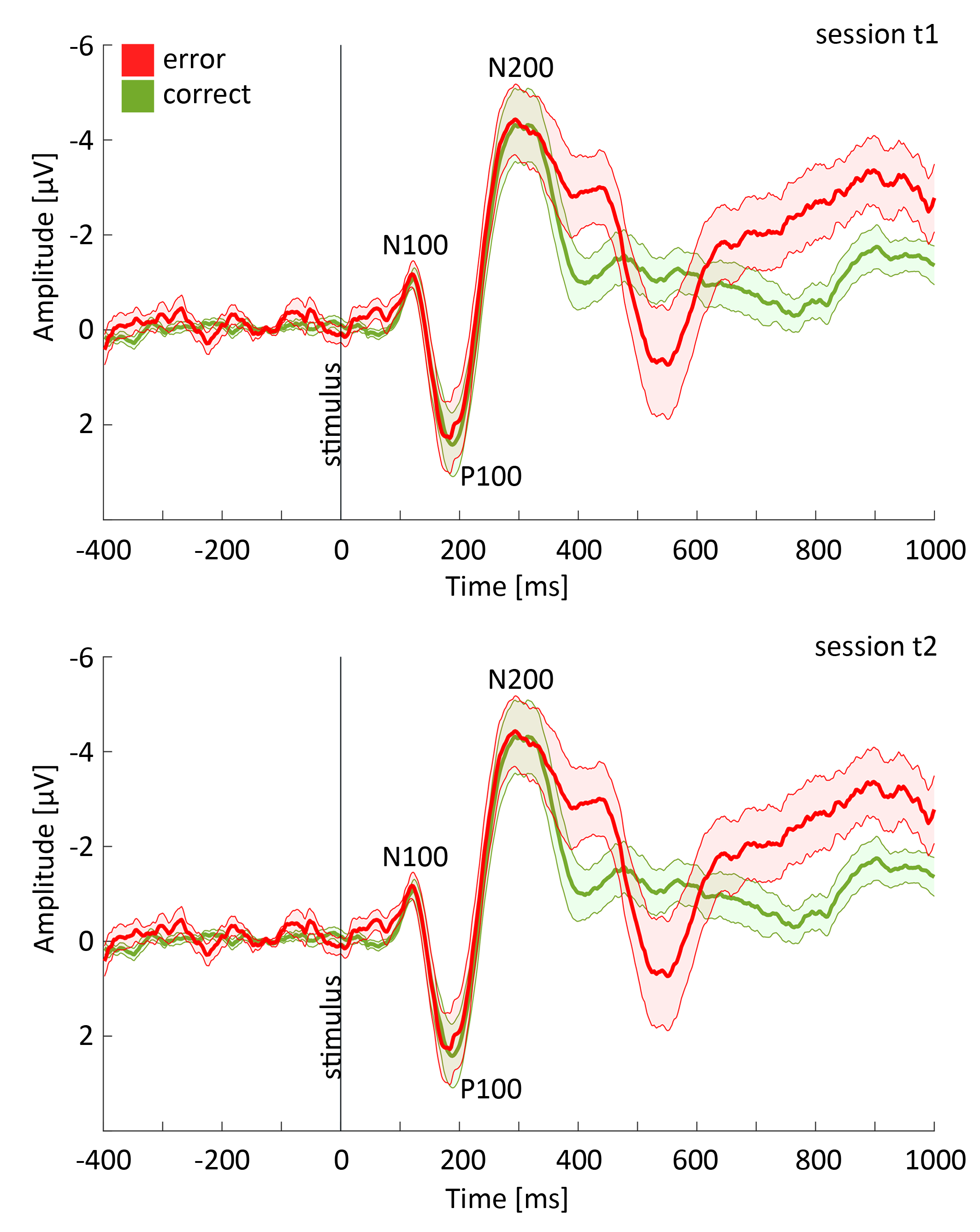 Supplementary Figure 2 - Stimulus-locked time courses of correct and error trials at FCz electrode (+/-SE) for session t1 and t2.Supplementary material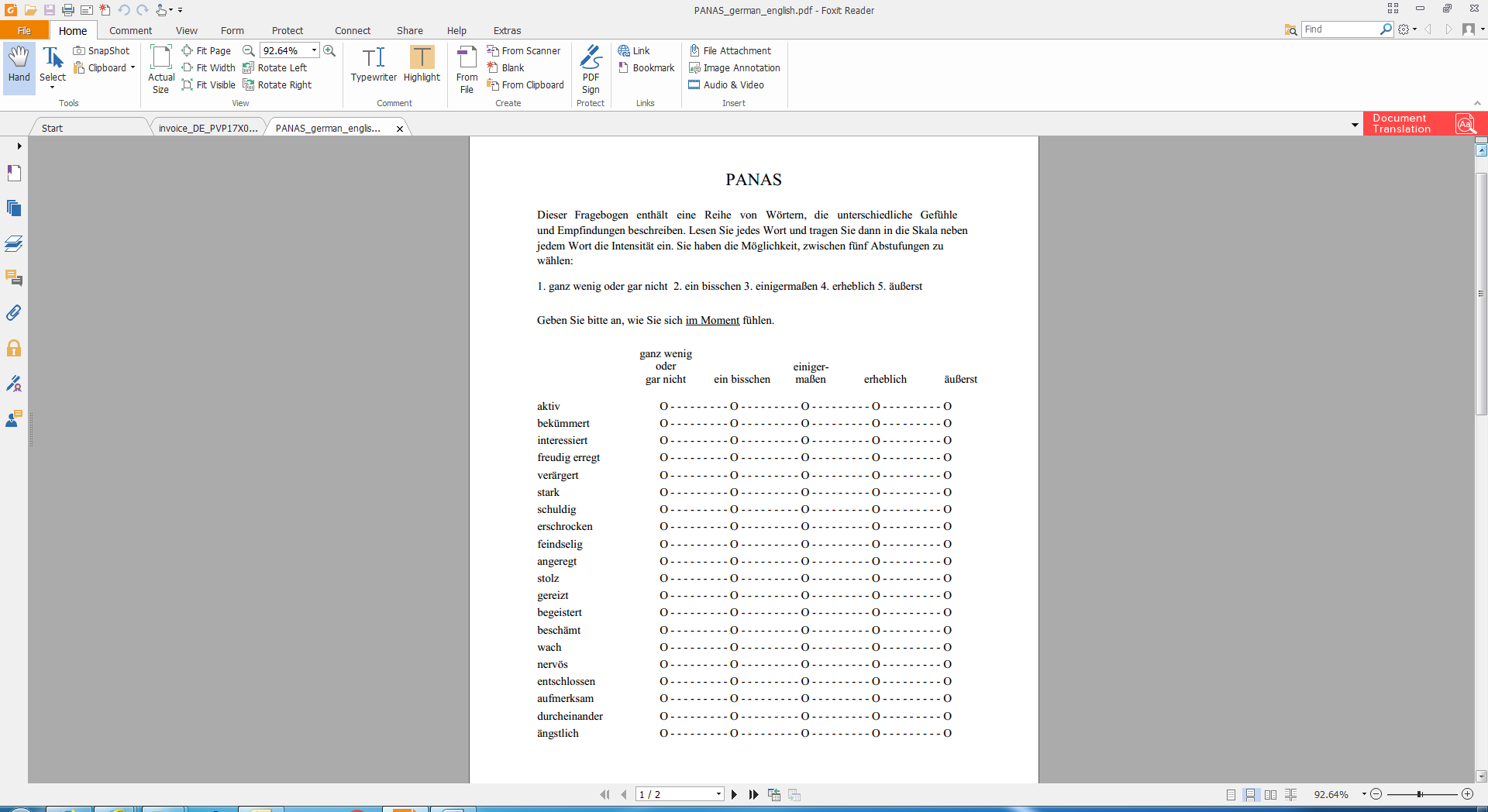 Supplementary material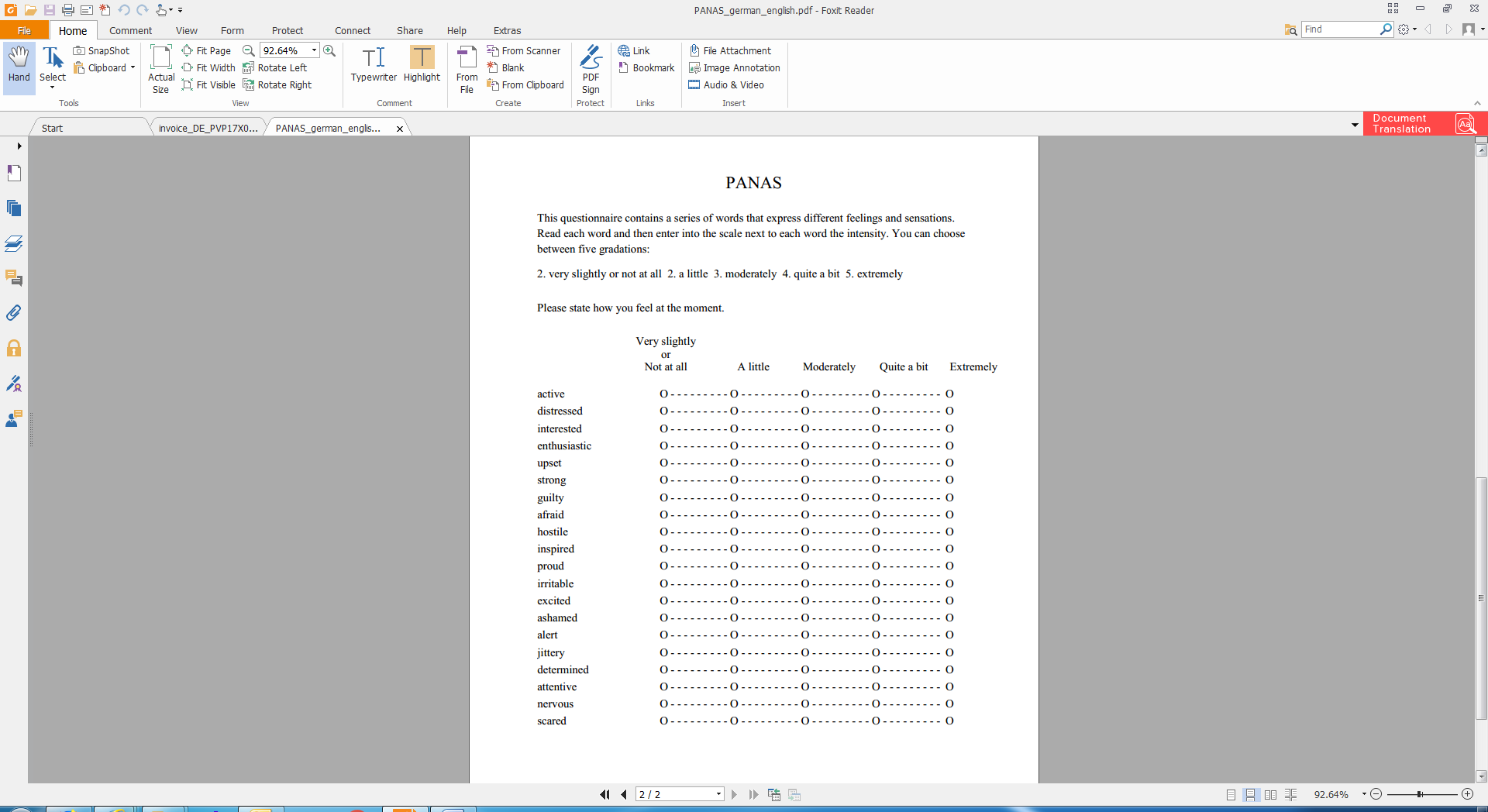 